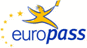 EuropassCurriculum VitaeEuropassCurriculum VitaePersonal informationPersonal informationSurname(s) / First name(s)Surname(s) / First name(s)  Rifat Haxhija  Rifat Haxhija  Rifat Haxhija  Rifat Haxhija  Rifat Haxhija  Rifat Haxhija  Rifat Haxhija  Rifat Haxhija  Rifat Haxhija  Rifat Haxhija  Rifat Haxhija  Rifat Haxhija  Rifat Haxhija  Rifat HaxhijaAddress(es)Address(es)  Gjakovë,  Republic of Kosovo  Gjakovë,  Republic of Kosovo  Gjakovë,  Republic of Kosovo  Gjakovë,  Republic of Kosovo  Gjakovë,  Republic of Kosovo  Gjakovë,  Republic of Kosovo  Gjakovë,  Republic of Kosovo  Gjakovë,  Republic of Kosovo  Gjakovë,  Republic of Kosovo  Gjakovë,  Republic of Kosovo  Gjakovë,  Republic of Kosovo  Gjakovë,  Republic of Kosovo  Gjakovë,  Republic of Kosovo  Gjakovë,  Republic of KosovoTelephone(s)Telephone(s)+383 (0) 44 152 262+383 (0) 44 152 262+383 (0) 44 152 262+383 (0) 44 152 262+383 (0) 44 152 262E-mailE-mail  rhaxhija@live.com, rifat.haxhija@universitetiaab.com  rhaxhija@live.com, rifat.haxhija@universitetiaab.com  rhaxhija@live.com, rifat.haxhija@universitetiaab.com  rhaxhija@live.com, rifat.haxhija@universitetiaab.com  rhaxhija@live.com, rifat.haxhija@universitetiaab.com  rhaxhija@live.com, rifat.haxhija@universitetiaab.com  rhaxhija@live.com, rifat.haxhija@universitetiaab.com  rhaxhija@live.com, rifat.haxhija@universitetiaab.com  rhaxhija@live.com, rifat.haxhija@universitetiaab.com  rhaxhija@live.com, rifat.haxhija@universitetiaab.com  rhaxhija@live.com, rifat.haxhija@universitetiaab.com  rhaxhija@live.com, rifat.haxhija@universitetiaab.com  rhaxhija@live.com, rifat.haxhija@universitetiaab.com  rhaxhija@live.com, rifat.haxhija@universitetiaab.com                     Nationality                     Nationality  Albanian  Albanian  Albanian  Albanian  Albanian  Albanian  Albanian  Albanian  Albanian  Albanian  Albanian  Albanian  Albanian  AlbanianDate of birthDate of birth10/12/197810/12/197810/12/197810/12/197810/12/197810/12/197810/12/197810/12/197810/12/197810/12/197810/12/197810/12/197810/12/197810/12/1978GenderGenderMaleMaleMaleMaleMaleMaleMaleMaleMaleMaleMaleMaleMaleMale            Work experience            Work experienceDatesOccupation or position heldMain activities and responsibilities Name and address of     employerType of business or sector                         DatesOccupation or position held Main activities and responsibilities Name and address of employerType of business or sector                           DatesOccupation or position heldMain activities and responsibilities Name and address of employerType of business or sector                            DatesOccupation or position heldMain activities and responsibilities Name and address of employerType of business or sectorDatesOccupation or position heldMain activities and responsibilities Name and address of     employerType of business or sector                         DatesOccupation or position held Main activities and responsibilities Name and address of employerType of business or sector                           DatesOccupation or position heldMain activities and responsibilities Name and address of employerType of business or sector                            DatesOccupation or position heldMain activities and responsibilities Name and address of employerType of business or sector   01/10/2013- continues   2017- ongoing       Director  of the Gjakova Branch; AAB College   AAB University – Gjakova Branch   University   01/10/2017 – continues   Lecturer  Mathematics for Economics and Business, Statistics for Economics and                       Business, Elementary Mathematics   AAB University – Gjakova Branch   University   01/10/2013-01/10/2017  Assistant in the Faculty of Economics  Contability, Financial Contability, Macroeconomics, Marketing  AAB University – Gjakova Branch      University   2015 - 2017               Coordinatr of the Faculty of Economics; AAB College   Different activities with students   AAB University – Gjakova Branch  University   01/10/2013- continues   2017- ongoing       Director  of the Gjakova Branch; AAB College   AAB University – Gjakova Branch   University   01/10/2017 – continues   Lecturer  Mathematics for Economics and Business, Statistics for Economics and                       Business, Elementary Mathematics   AAB University – Gjakova Branch   University   01/10/2013-01/10/2017  Assistant in the Faculty of Economics  Contability, Financial Contability, Macroeconomics, Marketing  AAB University – Gjakova Branch      University   2015 - 2017               Coordinatr of the Faculty of Economics; AAB College   Different activities with students   AAB University – Gjakova Branch  University   01/10/2013- continues   2017- ongoing       Director  of the Gjakova Branch; AAB College   AAB University – Gjakova Branch   University   01/10/2017 – continues   Lecturer  Mathematics for Economics and Business, Statistics for Economics and                       Business, Elementary Mathematics   AAB University – Gjakova Branch   University   01/10/2013-01/10/2017  Assistant in the Faculty of Economics  Contability, Financial Contability, Macroeconomics, Marketing  AAB University – Gjakova Branch      University   2015 - 2017               Coordinatr of the Faculty of Economics; AAB College   Different activities with students   AAB University – Gjakova Branch  University   01/10/2013- continues   2017- ongoing       Director  of the Gjakova Branch; AAB College   AAB University – Gjakova Branch   University   01/10/2017 – continues   Lecturer  Mathematics for Economics and Business, Statistics for Economics and                       Business, Elementary Mathematics   AAB University – Gjakova Branch   University   01/10/2013-01/10/2017  Assistant in the Faculty of Economics  Contability, Financial Contability, Macroeconomics, Marketing  AAB University – Gjakova Branch      University   2015 - 2017               Coordinatr of the Faculty of Economics; AAB College   Different activities with students   AAB University – Gjakova Branch  University   01/10/2013- continues   2017- ongoing       Director  of the Gjakova Branch; AAB College   AAB University – Gjakova Branch   University   01/10/2017 – continues   Lecturer  Mathematics for Economics and Business, Statistics for Economics and                       Business, Elementary Mathematics   AAB University – Gjakova Branch   University   01/10/2013-01/10/2017  Assistant in the Faculty of Economics  Contability, Financial Contability, Macroeconomics, Marketing  AAB University – Gjakova Branch      University   2015 - 2017               Coordinatr of the Faculty of Economics; AAB College   Different activities with students   AAB University – Gjakova Branch  University   01/10/2013- continues   2017- ongoing       Director  of the Gjakova Branch; AAB College   AAB University – Gjakova Branch   University   01/10/2017 – continues   Lecturer  Mathematics for Economics and Business, Statistics for Economics and                       Business, Elementary Mathematics   AAB University – Gjakova Branch   University   01/10/2013-01/10/2017  Assistant in the Faculty of Economics  Contability, Financial Contability, Macroeconomics, Marketing  AAB University – Gjakova Branch      University   2015 - 2017               Coordinatr of the Faculty of Economics; AAB College   Different activities with students   AAB University – Gjakova Branch  University   01/10/2013- continues   2017- ongoing       Director  of the Gjakova Branch; AAB College   AAB University – Gjakova Branch   University   01/10/2017 – continues   Lecturer  Mathematics for Economics and Business, Statistics for Economics and                       Business, Elementary Mathematics   AAB University – Gjakova Branch   University   01/10/2013-01/10/2017  Assistant in the Faculty of Economics  Contability, Financial Contability, Macroeconomics, Marketing  AAB University – Gjakova Branch      University   2015 - 2017               Coordinatr of the Faculty of Economics; AAB College   Different activities with students   AAB University – Gjakova Branch  University   01/10/2013- continues   2017- ongoing       Director  of the Gjakova Branch; AAB College   AAB University – Gjakova Branch   University   01/10/2017 – continues   Lecturer  Mathematics for Economics and Business, Statistics for Economics and                       Business, Elementary Mathematics   AAB University – Gjakova Branch   University   01/10/2013-01/10/2017  Assistant in the Faculty of Economics  Contability, Financial Contability, Macroeconomics, Marketing  AAB University – Gjakova Branch      University   2015 - 2017               Coordinatr of the Faculty of Economics; AAB College   Different activities with students   AAB University – Gjakova Branch  University   01/10/2013- continues   2017- ongoing       Director  of the Gjakova Branch; AAB College   AAB University – Gjakova Branch   University   01/10/2017 – continues   Lecturer  Mathematics for Economics and Business, Statistics for Economics and                       Business, Elementary Mathematics   AAB University – Gjakova Branch   University   01/10/2013-01/10/2017  Assistant in the Faculty of Economics  Contability, Financial Contability, Macroeconomics, Marketing  AAB University – Gjakova Branch      University   2015 - 2017               Coordinatr of the Faculty of Economics; AAB College   Different activities with students   AAB University – Gjakova Branch  University   01/10/2013- continues   2017- ongoing       Director  of the Gjakova Branch; AAB College   AAB University – Gjakova Branch   University   01/10/2017 – continues   Lecturer  Mathematics for Economics and Business, Statistics for Economics and                       Business, Elementary Mathematics   AAB University – Gjakova Branch   University   01/10/2013-01/10/2017  Assistant in the Faculty of Economics  Contability, Financial Contability, Macroeconomics, Marketing  AAB University – Gjakova Branch      University   2015 - 2017               Coordinatr of the Faculty of Economics; AAB College   Different activities with students   AAB University – Gjakova Branch  University   01/10/2013- continues   2017- ongoing       Director  of the Gjakova Branch; AAB College   AAB University – Gjakova Branch   University   01/10/2017 – continues   Lecturer  Mathematics for Economics and Business, Statistics for Economics and                       Business, Elementary Mathematics   AAB University – Gjakova Branch   University   01/10/2013-01/10/2017  Assistant in the Faculty of Economics  Contability, Financial Contability, Macroeconomics, Marketing  AAB University – Gjakova Branch      University   2015 - 2017               Coordinatr of the Faculty of Economics; AAB College   Different activities with students   AAB University – Gjakova Branch  University   01/10/2013- continues   2017- ongoing       Director  of the Gjakova Branch; AAB College   AAB University – Gjakova Branch   University   01/10/2017 – continues   Lecturer  Mathematics for Economics and Business, Statistics for Economics and                       Business, Elementary Mathematics   AAB University – Gjakova Branch   University   01/10/2013-01/10/2017  Assistant in the Faculty of Economics  Contability, Financial Contability, Macroeconomics, Marketing  AAB University – Gjakova Branch      University   2015 - 2017               Coordinatr of the Faculty of Economics; AAB College   Different activities with students   AAB University – Gjakova Branch  University   01/10/2013- continues   2017- ongoing       Director  of the Gjakova Branch; AAB College   AAB University – Gjakova Branch   University   01/10/2017 – continues   Lecturer  Mathematics for Economics and Business, Statistics for Economics and                       Business, Elementary Mathematics   AAB University – Gjakova Branch   University   01/10/2013-01/10/2017  Assistant in the Faculty of Economics  Contability, Financial Contability, Macroeconomics, Marketing  AAB University – Gjakova Branch      University   2015 - 2017               Coordinatr of the Faculty of Economics; AAB College   Different activities with students   AAB University – Gjakova Branch  University   01/10/2013- continues   2017- ongoing       Director  of the Gjakova Branch; AAB College   AAB University – Gjakova Branch   University   01/10/2017 – continues   Lecturer  Mathematics for Economics and Business, Statistics for Economics and                       Business, Elementary Mathematics   AAB University – Gjakova Branch   University   01/10/2013-01/10/2017  Assistant in the Faculty of Economics  Contability, Financial Contability, Macroeconomics, Marketing  AAB University – Gjakova Branch      University   2015 - 2017               Coordinatr of the Faculty of Economics; AAB College   Different activities with students   AAB University – Gjakova Branch  University                            DatesOccupation or position heldMain activities and responsibilities Name and address of employerType of business or sector                            DatesOccupation or position heldMain activities and responsibilities Name and address of employerType of business or sectorEducation and Training                      Institution                     Date                     Degree                                                                                                                                                         Education and Training                      Institution                     Date                     Degree                                                                                                                                                          2012 - 2014	MA on Marketing and Business Administration, AAB College, Prishtinë Thesis: Innovation and development of entrepreneurial businesses 2012 - 2014	MA on Marketing and Business Administration, AAB College, Prishtinë Thesis: Innovation and development of entrepreneurial businesses 2012 - 2014	MA on Marketing and Business Administration, AAB College, Prishtinë Thesis: Innovation and development of entrepreneurial businesses 2012 - 2014	MA on Marketing and Business Administration, AAB College, Prishtinë Thesis: Innovation and development of entrepreneurial businesses 2012 - 2014	MA on Marketing and Business Administration, AAB College, Prishtinë Thesis: Innovation and development of entrepreneurial businesses 2012 - 2014	MA on Marketing and Business Administration, AAB College, Prishtinë Thesis: Innovation and development of entrepreneurial businesses 2012 - 2014	MA on Marketing and Business Administration, AAB College, Prishtinë Thesis: Innovation and development of entrepreneurial businesses 2012 - 2014	MA on Marketing and Business Administration, AAB College, Prishtinë Thesis: Innovation and development of entrepreneurial businesses 2012 - 2014	MA on Marketing and Business Administration, AAB College, Prishtinë Thesis: Innovation and development of entrepreneurial businesses 2012 - 2014	MA on Marketing and Business Administration, AAB College, Prishtinë Thesis: Innovation and development of entrepreneurial businesses 2012 - 2014	MA on Marketing and Business Administration, AAB College, Prishtinë Thesis: Innovation and development of entrepreneurial businesses 2012 - 2014	MA on Marketing and Business Administration, AAB College, Prishtinë Thesis: Innovation and development of entrepreneurial businesses 2012 - 2014	MA on Marketing and Business Administration, AAB College, Prishtinë Thesis: Innovation and development of entrepreneurial businesses 2012 - 2014	MA on Marketing and Business Administration, AAB College, Prishtinë Thesis: Innovation and development of entrepreneurial businesses                     Institution                     Date                     Degree                                                                                                                                                                              Institution                     Date                     Degree                                                                                                                                                          Faculty of Economy, Bsc on Management and Information Department, AAB    College, Prishtinë Faculty of Economy, Bsc on Management and Information Department, AAB    College, Prishtinë Faculty of Economy, Bsc on Management and Information Department, AAB    College, Prishtinë Faculty of Economy, Bsc on Management and Information Department, AAB    College, Prishtinë Faculty of Economy, Bsc on Management and Information Department, AAB    College, Prishtinë Faculty of Economy, Bsc on Management and Information Department, AAB    College, Prishtinë Faculty of Economy, Bsc on Management and Information Department, AAB    College, Prishtinë Faculty of Economy, Bsc on Management and Information Department, AAB    College, Prishtinë Faculty of Economy, Bsc on Management and Information Department, AAB    College, Prishtinë Faculty of Economy, Bsc on Management and Information Department, AAB    College, Prishtinë Faculty of Economy, Bsc on Management and Information Department, AAB    College, Prishtinë Faculty of Economy, Bsc on Management and Information Department, AAB    College, Prishtinë Faculty of Economy, Bsc on Management and Information Department, AAB    College, Prishtinë Faculty of Economy, Bsc on Management and Information Department, AAB    College, Prishtinë                   Institution                   Date                   DegreeDates             Title of training       Name of Institution         Providing training                                                                                              Dates             Title of training       Name of Institution         Providing trainingDates             Title of training       Name of Institution         Providing trainingPersonal skills and competences                   Institution                   Date                   DegreeDates             Title of training       Name of Institution         Providing training                                                                                              Dates             Title of training       Name of Institution         Providing trainingDates             Title of training       Name of Institution         Providing trainingPersonal skills and competencesMother tongue(s)Mother tongue(s)AlbanianAlbanianAlbanianAlbanianAlbanianAlbanianAlbanianAlbanianAlbanianAlbanianAlbanianAlbanianAlbanianAlbanianOther language(s)Other language(s)1.English  ,1.English  ,1.English  ,1.English  ,1.English  ,1.English  ,1.English  ,1.English  ,1.English  ,1.English  ,1.English  ,1.English  ,1.English  ,1.English  ,Self-assessmentSelf-assessmentUnderstandingUnderstandingUnderstandingUnderstandingUnderstandingSpeakingSpeakingSpeakingSpeakingSpeakingWritingWritingWritingEuropean level (*)European level (*)ListeningListeningReadingReadingReadingSpoken interactionSpoken interactionSpoken productionSpoken productionSpoken productionEnglishEnglishA2Intermediate userA2Intermediate userIntermediate userA2Intermediate userA2A2Intermediate userA2Intermediate userIntermediate user      Computer skills and             competences                                     Computer skills and             competences                                 Word/Excel/Power point/Publisher  Word/Excel/Power point/Publisher  Word/Excel/Power point/Publisher  Word/Excel/Power point/Publisher  Word/Excel/Power point/Publisher  Word/Excel/Power point/Publisher  Word/Excel/Power point/Publisher  Word/Excel/Power point/Publisher  Word/Excel/Power point/Publisher  Word/Excel/Power point/Publisher  Word/Excel/Power point/Publisher  Word/Excel/Power point/Publisher  Word/Excel/Power point/Publisher  Word/Excel/Power point/Publisher  Word/Excel/Power point/Publisher  Word/Excel/Power point/Publisher  Word/Excel/Power point/Publisher  Word/Excel/Power point/Publisher  Word/Excel/Power point/Publisher  Word/Excel/Power point/Publisher  Word/Excel/Power point/Publisher  Word/Excel/Power point/Publisher  Word/Excel/Power point/Publisher  Word/Excel/Power point/Publisher  Word/Excel/Power point/Publisher  Word/Excel/Power point/Publisher  Word/Excel/Power point/Publisher  Word/Excel/Power point/Publisher            Driving licenceAdditional Information                              Publications                   Conferences            Driving licenceAdditional Information                              Publications                   Conferences  B1st Internacional scientific conference - "The economic stability of the Balkan's countries and integration challenges" , Title of the paper " INNOVATION AS A FACTOR IN SME DEVELOPMENT".  Prishtina,03 June 2017.Internacional student conference - " Virtual Money-Case Study Bitcoin", April 25,2018 in Prishtina.2nd Internacional conference - "The economic sustainability of Balkan countries and Euro-integration challenges", Title of paper " How technology can help economic development ", 26 May,2018 in Prishtina.  B1st Internacional scientific conference - "The economic stability of the Balkan's countries and integration challenges" , Title of the paper " INNOVATION AS A FACTOR IN SME DEVELOPMENT".  Prishtina,03 June 2017.Internacional student conference - " Virtual Money-Case Study Bitcoin", April 25,2018 in Prishtina.2nd Internacional conference - "The economic sustainability of Balkan countries and Euro-integration challenges", Title of paper " How technology can help economic development ", 26 May,2018 in Prishtina.  B1st Internacional scientific conference - "The economic stability of the Balkan's countries and integration challenges" , Title of the paper " INNOVATION AS A FACTOR IN SME DEVELOPMENT".  Prishtina,03 June 2017.Internacional student conference - " Virtual Money-Case Study Bitcoin", April 25,2018 in Prishtina.2nd Internacional conference - "The economic sustainability of Balkan countries and Euro-integration challenges", Title of paper " How technology can help economic development ", 26 May,2018 in Prishtina.  B1st Internacional scientific conference - "The economic stability of the Balkan's countries and integration challenges" , Title of the paper " INNOVATION AS A FACTOR IN SME DEVELOPMENT".  Prishtina,03 June 2017.Internacional student conference - " Virtual Money-Case Study Bitcoin", April 25,2018 in Prishtina.2nd Internacional conference - "The economic sustainability of Balkan countries and Euro-integration challenges", Title of paper " How technology can help economic development ", 26 May,2018 in Prishtina.  B1st Internacional scientific conference - "The economic stability of the Balkan's countries and integration challenges" , Title of the paper " INNOVATION AS A FACTOR IN SME DEVELOPMENT".  Prishtina,03 June 2017.Internacional student conference - " Virtual Money-Case Study Bitcoin", April 25,2018 in Prishtina.2nd Internacional conference - "The economic sustainability of Balkan countries and Euro-integration challenges", Title of paper " How technology can help economic development ", 26 May,2018 in Prishtina.  B1st Internacional scientific conference - "The economic stability of the Balkan's countries and integration challenges" , Title of the paper " INNOVATION AS A FACTOR IN SME DEVELOPMENT".  Prishtina,03 June 2017.Internacional student conference - " Virtual Money-Case Study Bitcoin", April 25,2018 in Prishtina.2nd Internacional conference - "The economic sustainability of Balkan countries and Euro-integration challenges", Title of paper " How technology can help economic development ", 26 May,2018 in Prishtina.  B1st Internacional scientific conference - "The economic stability of the Balkan's countries and integration challenges" , Title of the paper " INNOVATION AS A FACTOR IN SME DEVELOPMENT".  Prishtina,03 June 2017.Internacional student conference - " Virtual Money-Case Study Bitcoin", April 25,2018 in Prishtina.2nd Internacional conference - "The economic sustainability of Balkan countries and Euro-integration challenges", Title of paper " How technology can help economic development ", 26 May,2018 in Prishtina.  B1st Internacional scientific conference - "The economic stability of the Balkan's countries and integration challenges" , Title of the paper " INNOVATION AS A FACTOR IN SME DEVELOPMENT".  Prishtina,03 June 2017.Internacional student conference - " Virtual Money-Case Study Bitcoin", April 25,2018 in Prishtina.2nd Internacional conference - "The economic sustainability of Balkan countries and Euro-integration challenges", Title of paper " How technology can help economic development ", 26 May,2018 in Prishtina.  B1st Internacional scientific conference - "The economic stability of the Balkan's countries and integration challenges" , Title of the paper " INNOVATION AS A FACTOR IN SME DEVELOPMENT".  Prishtina,03 June 2017.Internacional student conference - " Virtual Money-Case Study Bitcoin", April 25,2018 in Prishtina.2nd Internacional conference - "The economic sustainability of Balkan countries and Euro-integration challenges", Title of paper " How technology can help economic development ", 26 May,2018 in Prishtina.  B1st Internacional scientific conference - "The economic stability of the Balkan's countries and integration challenges" , Title of the paper " INNOVATION AS A FACTOR IN SME DEVELOPMENT".  Prishtina,03 June 2017.Internacional student conference - " Virtual Money-Case Study Bitcoin", April 25,2018 in Prishtina.2nd Internacional conference - "The economic sustainability of Balkan countries and Euro-integration challenges", Title of paper " How technology can help economic development ", 26 May,2018 in Prishtina.  B1st Internacional scientific conference - "The economic stability of the Balkan's countries and integration challenges" , Title of the paper " INNOVATION AS A FACTOR IN SME DEVELOPMENT".  Prishtina,03 June 2017.Internacional student conference - " Virtual Money-Case Study Bitcoin", April 25,2018 in Prishtina.2nd Internacional conference - "The economic sustainability of Balkan countries and Euro-integration challenges", Title of paper " How technology can help economic development ", 26 May,2018 in Prishtina.  B1st Internacional scientific conference - "The economic stability of the Balkan's countries and integration challenges" , Title of the paper " INNOVATION AS A FACTOR IN SME DEVELOPMENT".  Prishtina,03 June 2017.Internacional student conference - " Virtual Money-Case Study Bitcoin", April 25,2018 in Prishtina.2nd Internacional conference - "The economic sustainability of Balkan countries and Euro-integration challenges", Title of paper " How technology can help economic development ", 26 May,2018 in Prishtina.  B1st Internacional scientific conference - "The economic stability of the Balkan's countries and integration challenges" , Title of the paper " INNOVATION AS A FACTOR IN SME DEVELOPMENT".  Prishtina,03 June 2017.Internacional student conference - " Virtual Money-Case Study Bitcoin", April 25,2018 in Prishtina.2nd Internacional conference - "The economic sustainability of Balkan countries and Euro-integration challenges", Title of paper " How technology can help economic development ", 26 May,2018 in Prishtina.  B1st Internacional scientific conference - "The economic stability of the Balkan's countries and integration challenges" , Title of the paper " INNOVATION AS A FACTOR IN SME DEVELOPMENT".  Prishtina,03 June 2017.Internacional student conference - " Virtual Money-Case Study Bitcoin", April 25,2018 in Prishtina.2nd Internacional conference - "The economic sustainability of Balkan countries and Euro-integration challenges", Title of paper " How technology can help economic development ", 26 May,2018 in Prishtina.